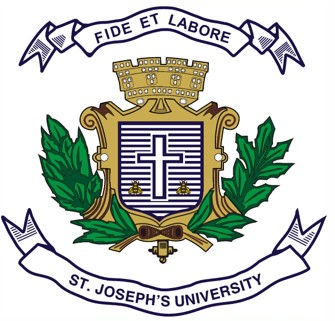 ST JOSEPH’S UNIVERSITY, BENGALURU -27MA ADVERTISING AND PUBLIC RELATIONS: II SEMESTERSEMESTER EXAMINATION: APRIL 2024(Examination conducted in May / June 2024)APR 8222: INDIAN AND GLOBAL ECONOMY(For current batch students only)Time - 2 hrs									Max Marks - 50This paper contains ONE printed page and TWO parts.PART – AAnswer any FIVE in 150 words each. 			          		            (5X6=30)Differentiate between positive and normative economics with an example for each.What is opportunity cost? Explain with an example.Write a short note on the Balance of Payment & Export Import Policy.List the impact of globalisation policy on Indian agriculture.Write a short note on IMF and its study on India’s GDP.List some criticisms levelled against the Green Revolution and offer your views on them.Explain the Production Possibility Curve along with a graph.PART – BAnswer any TWO in 300 words each. 			         		          (2X10=20)Describe with instances the industrialisation scenario of India, pre and post-New Industrial Policy of the 1990s.Compare and contrast the different types of markets, according to the level of competition. Explain in detail with suitable examples.Illustrate and explain the Law of Diminishing Marginal Utility, with the help of an example. Discuss the assumptions, significance, and drawbacks of the law.